Фотоотчет по реализации областного проекта         "Всей семьей в будущее!"В нашем образовательном учреждении стартовал областной проект "Всей семьей в будущее!". Основная задача данного проекта - организация серии социально значимых,  культурных, творческих мероприятий,  направленных на вовлечение родителей и  детей в активное участие внеклассной и общественной жизни образовательных  организаций Нижегородской области. План мероприятий по реализации проекта «Всей семьей в будущее!»Муниципальное бюджетное дошкольное образовательное учреждение Макарьевский детский сад «Колосок»Физкультурный досуг «Волк забивака , символ чемпионата мира по футбола 2018 г. в гостях у ребят»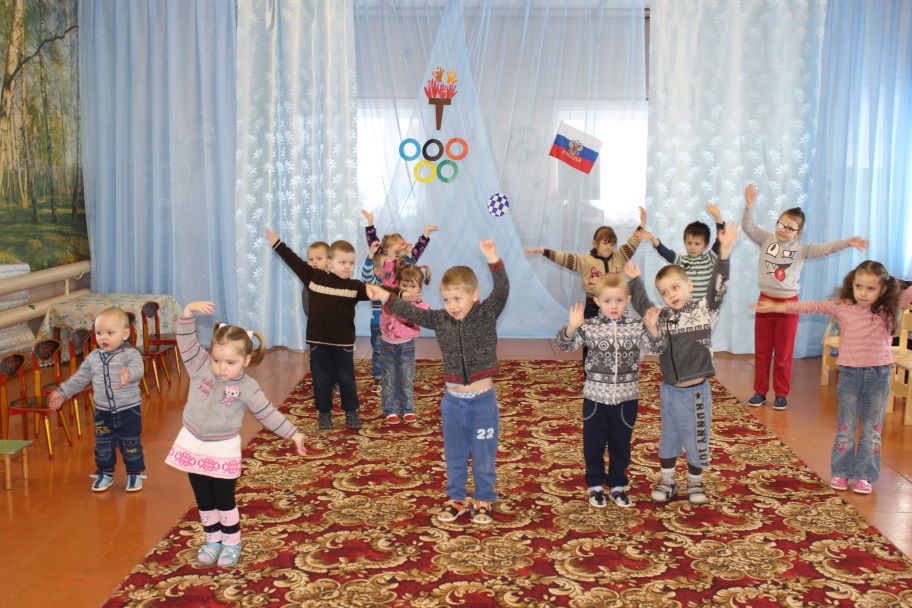 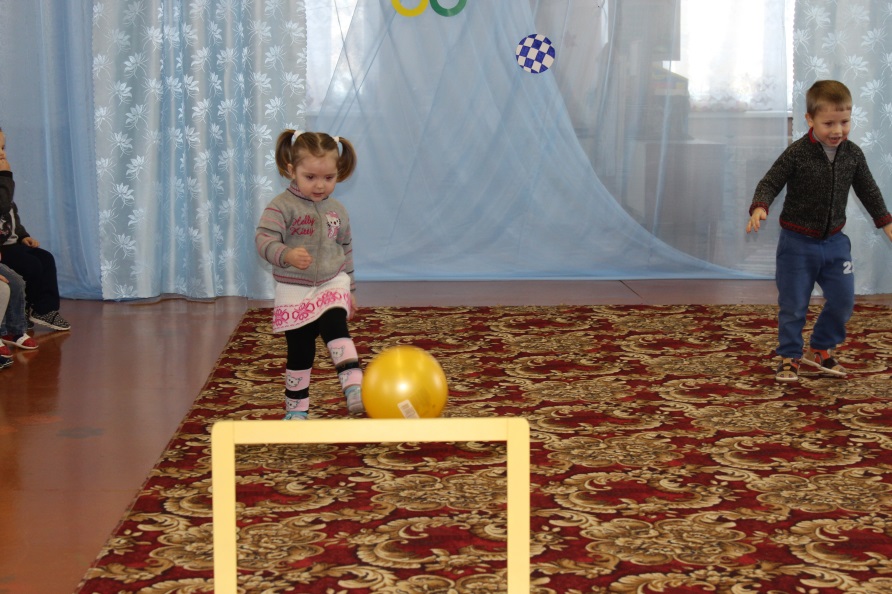 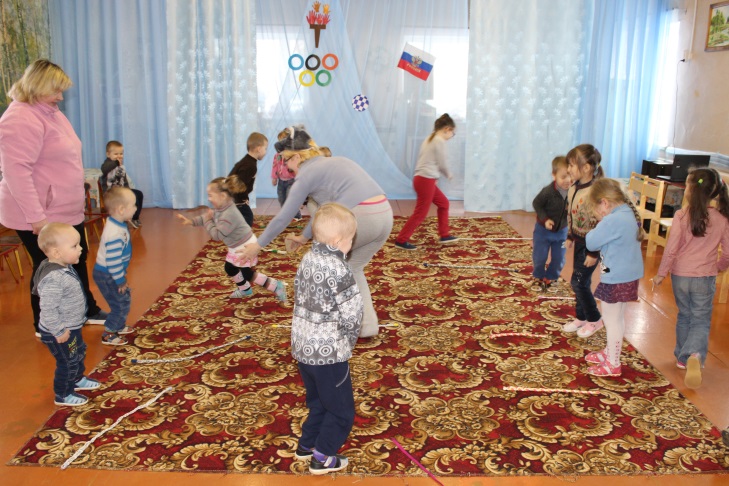 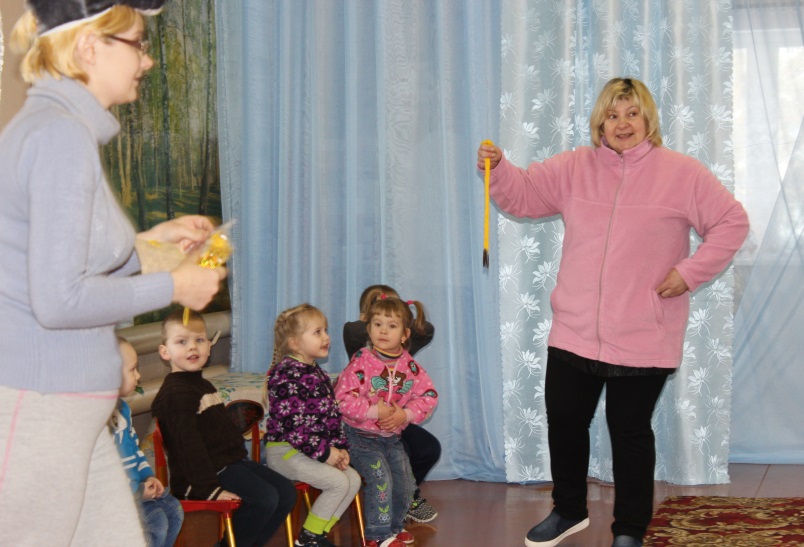 Выставка фотографий  «Семейный альбом»Квест-игра «Край родной»Для детей и родителей. 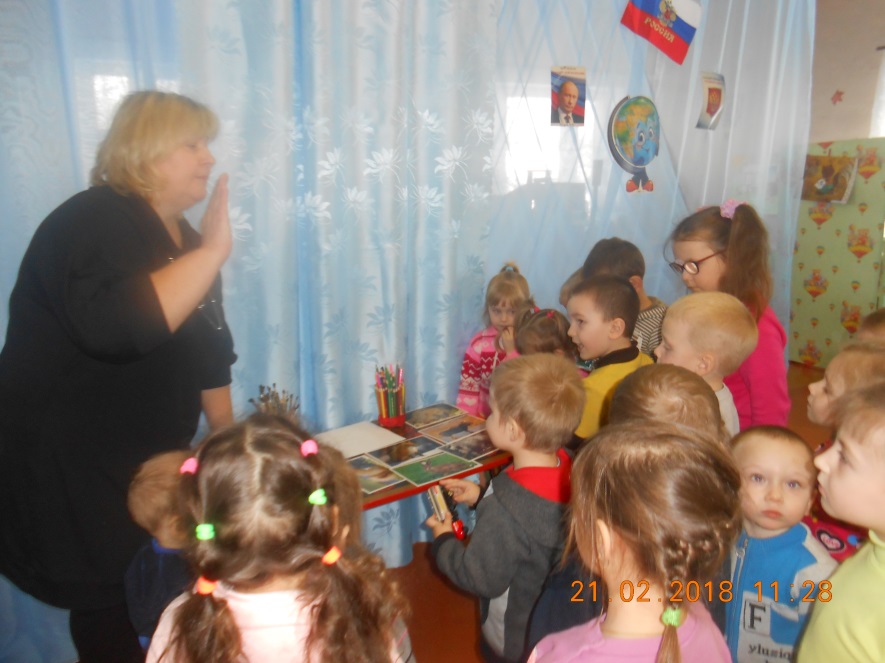 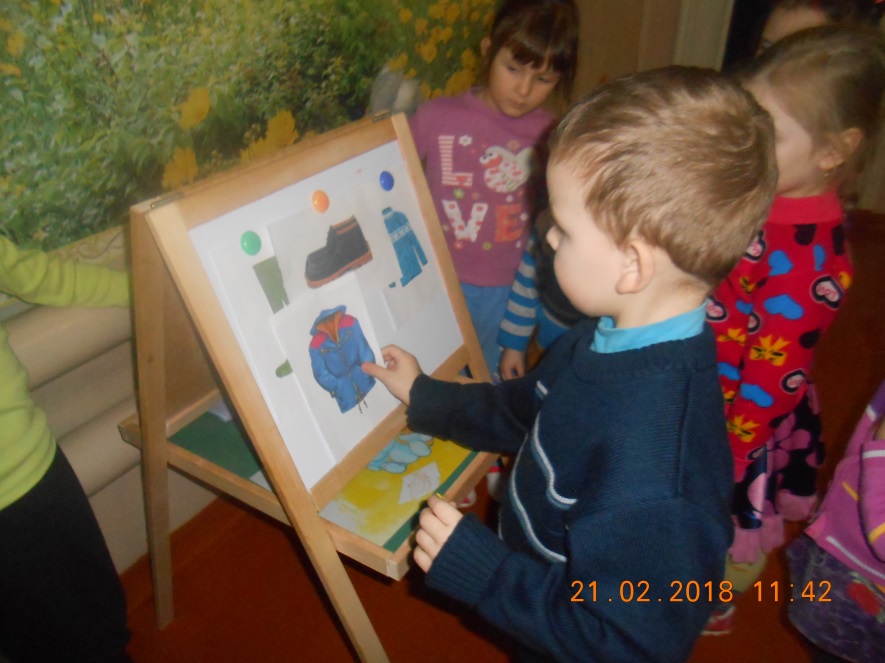 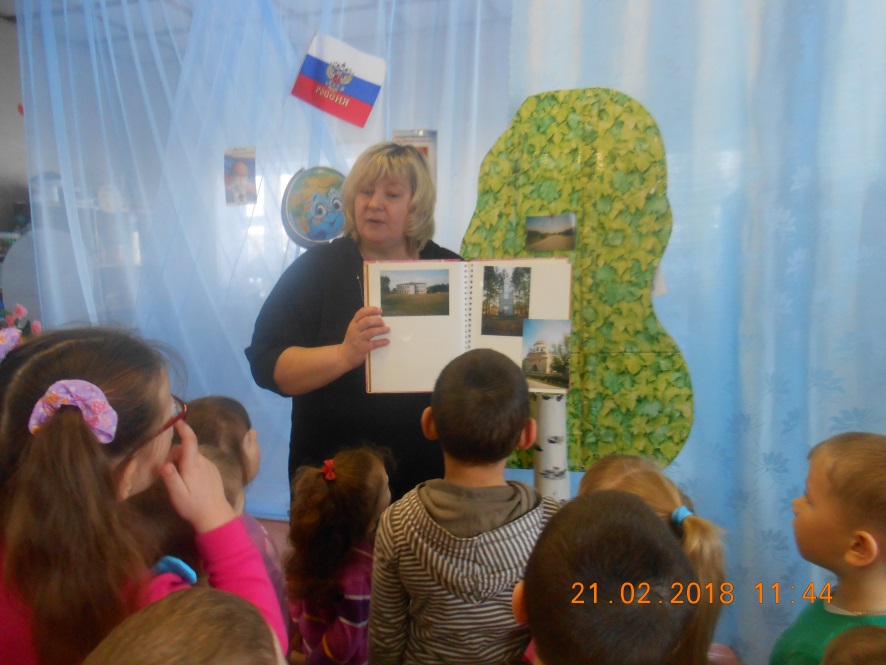 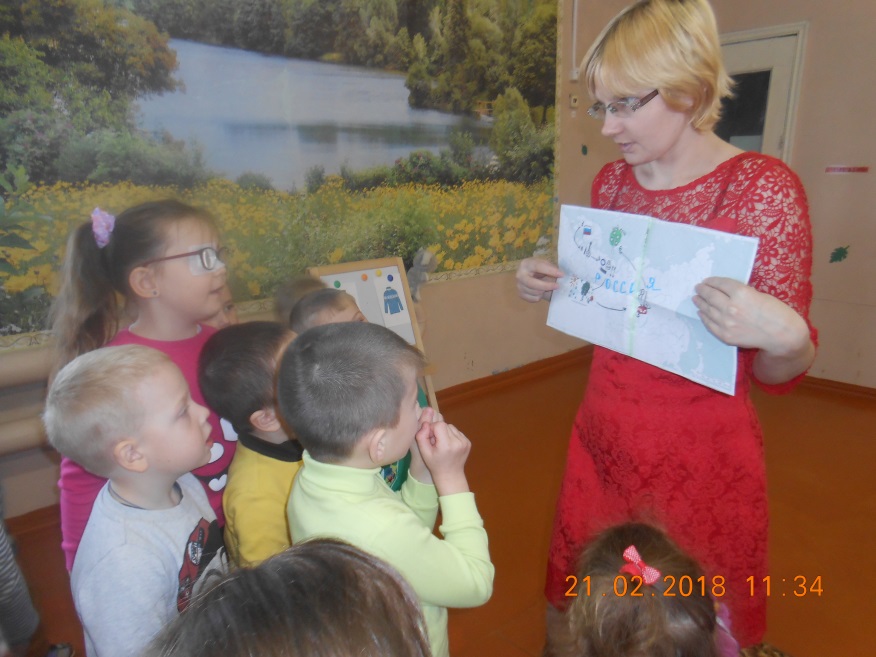 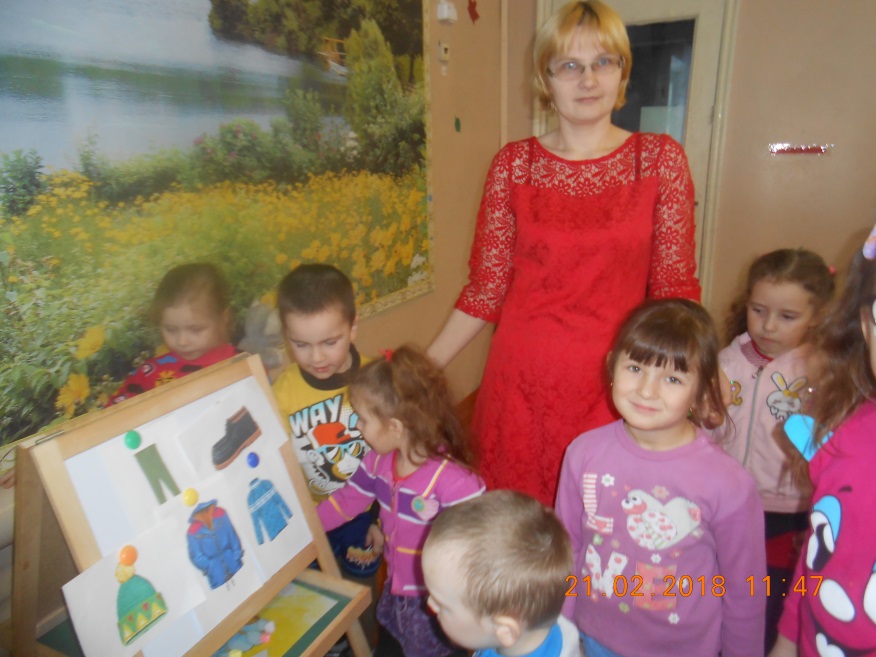 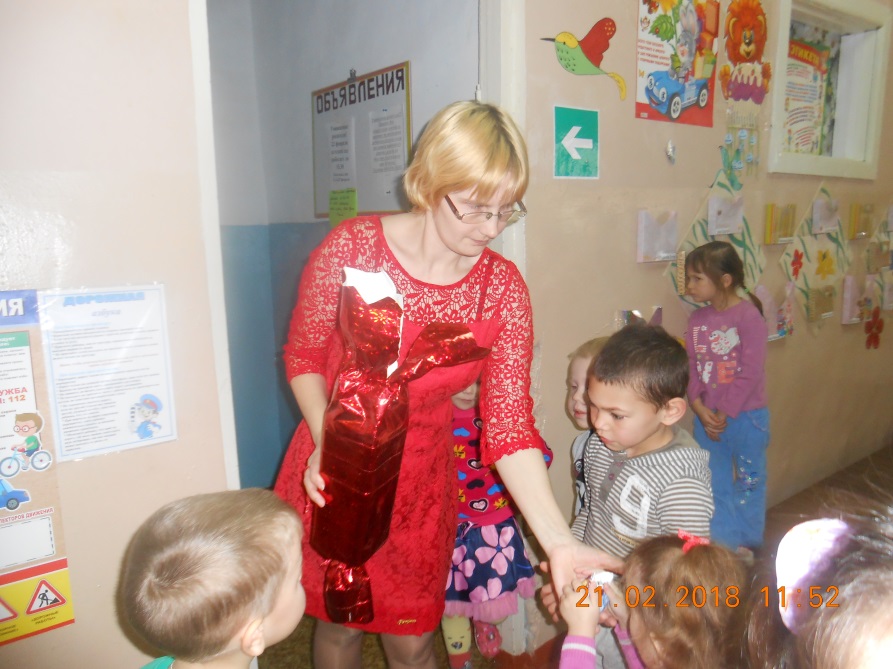 Эстафета «Мы за здоровый образ жизни» для детей и родителей 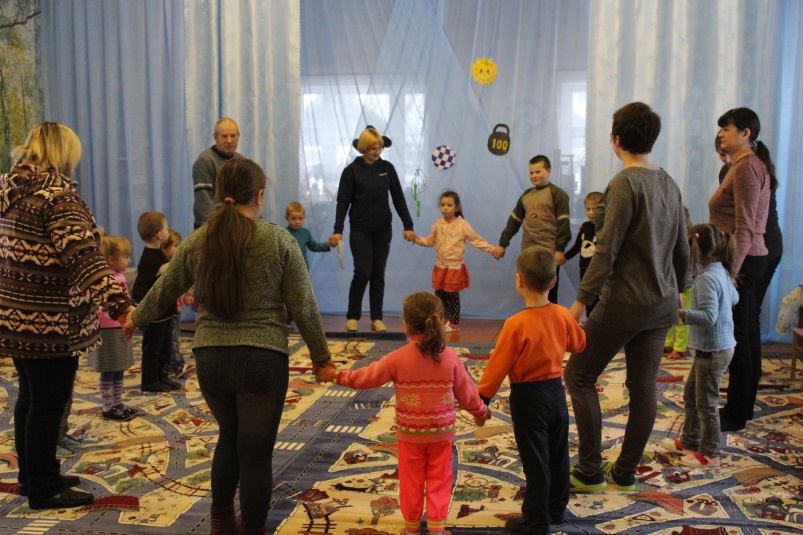 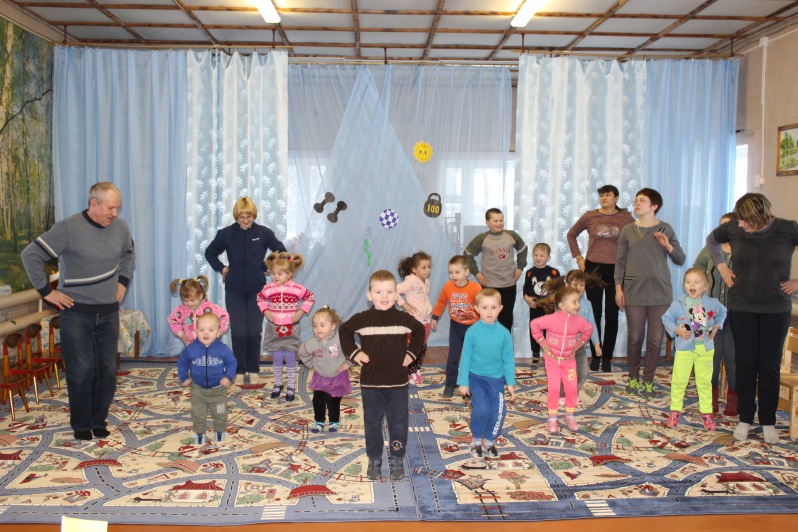 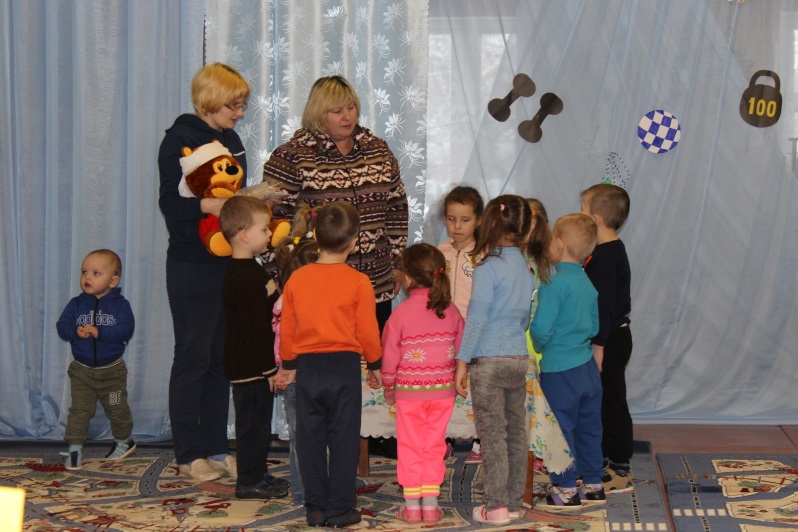 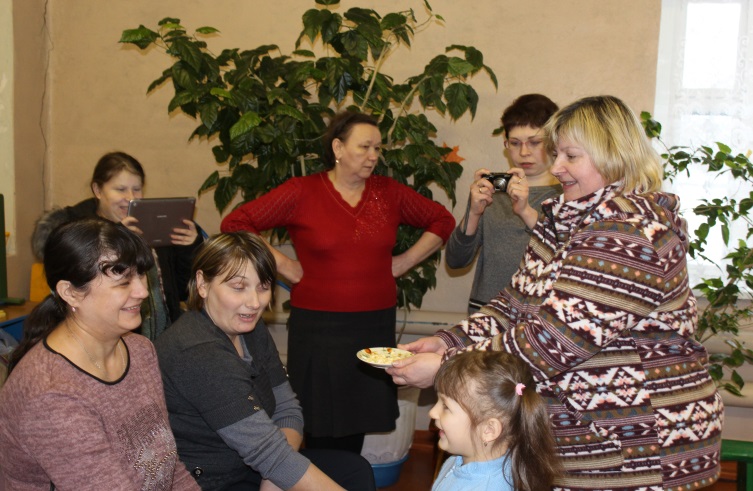 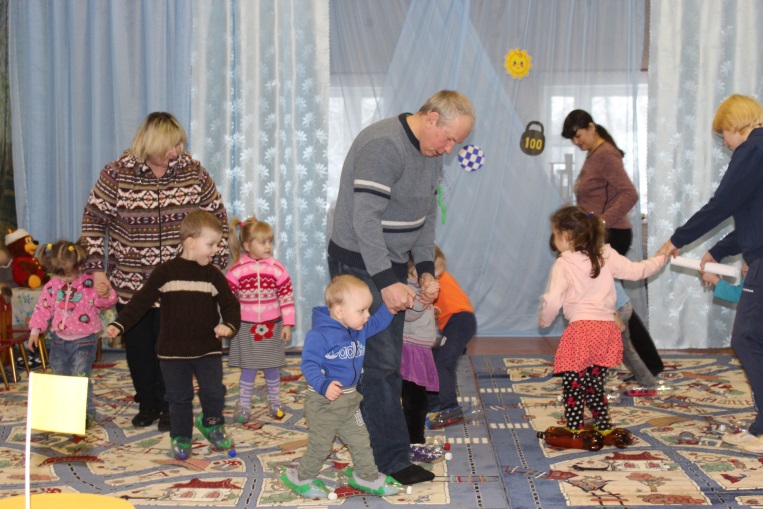 Масленица .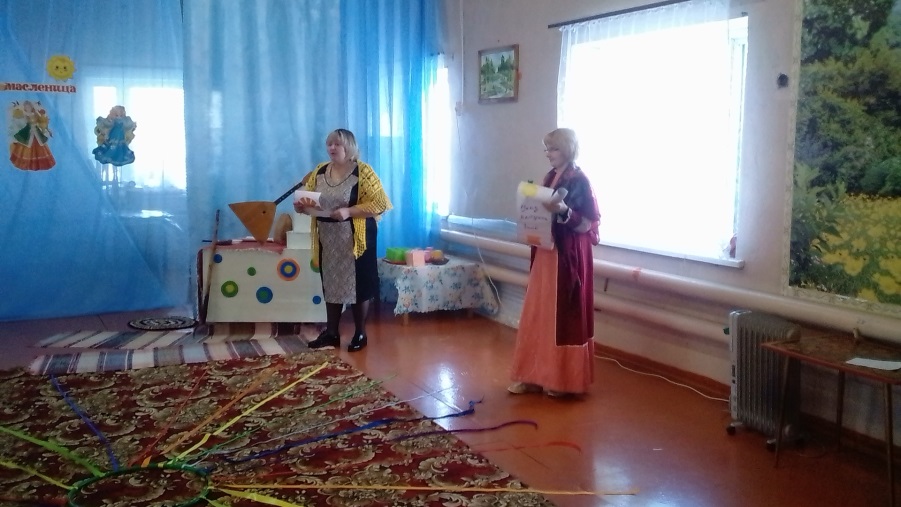 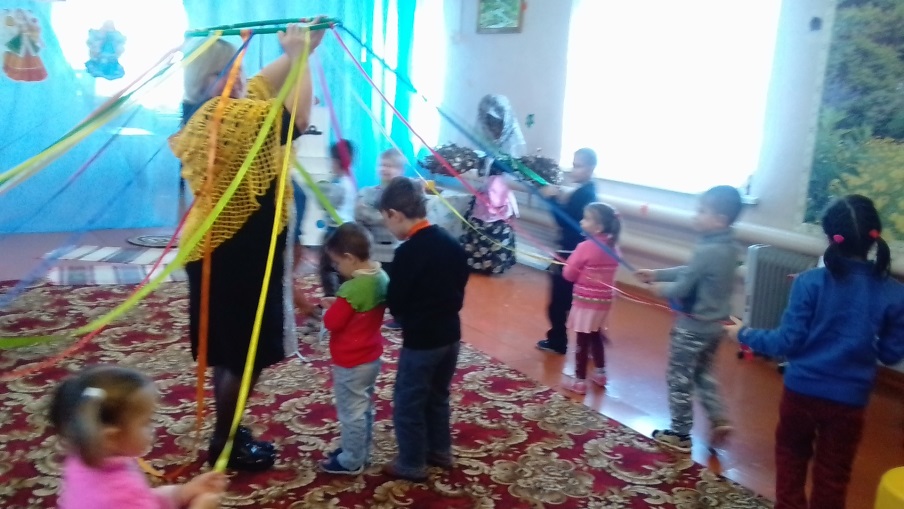 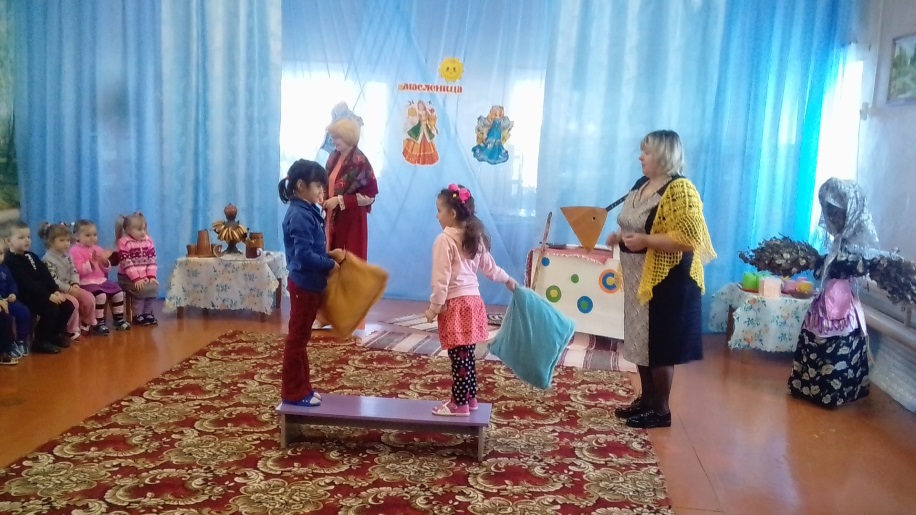 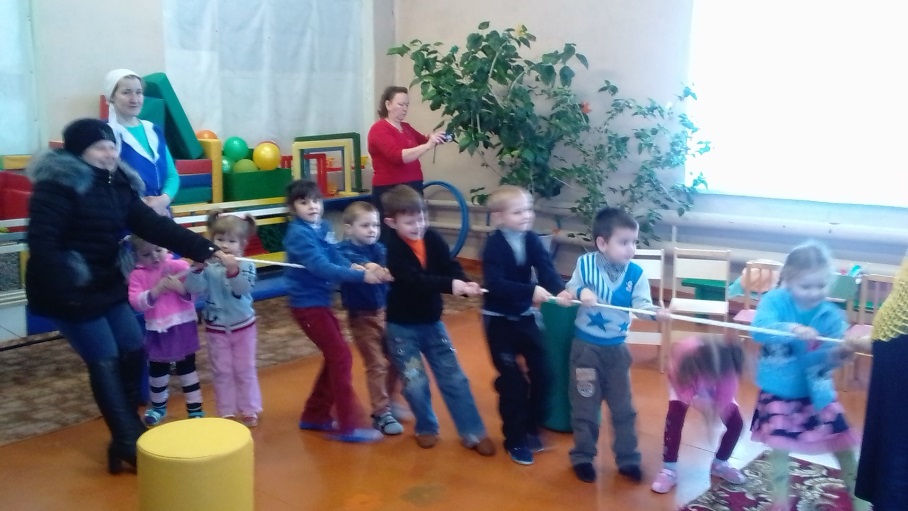 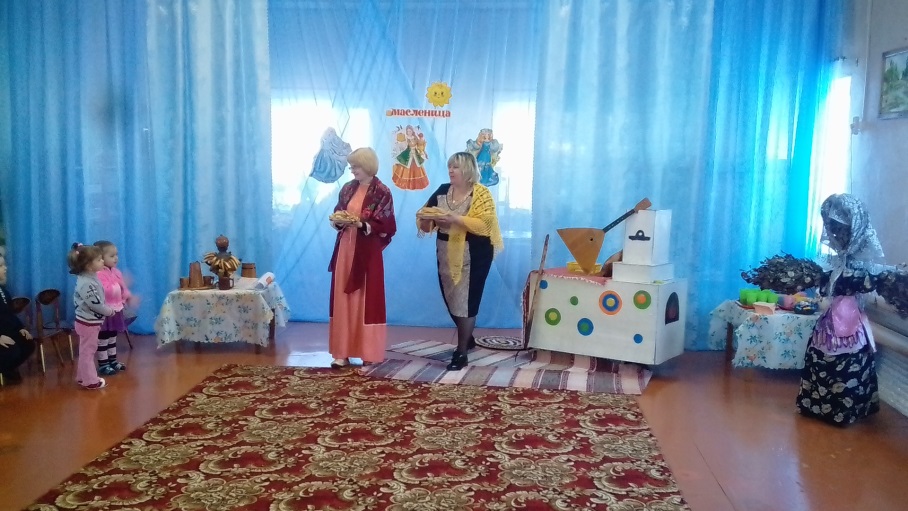 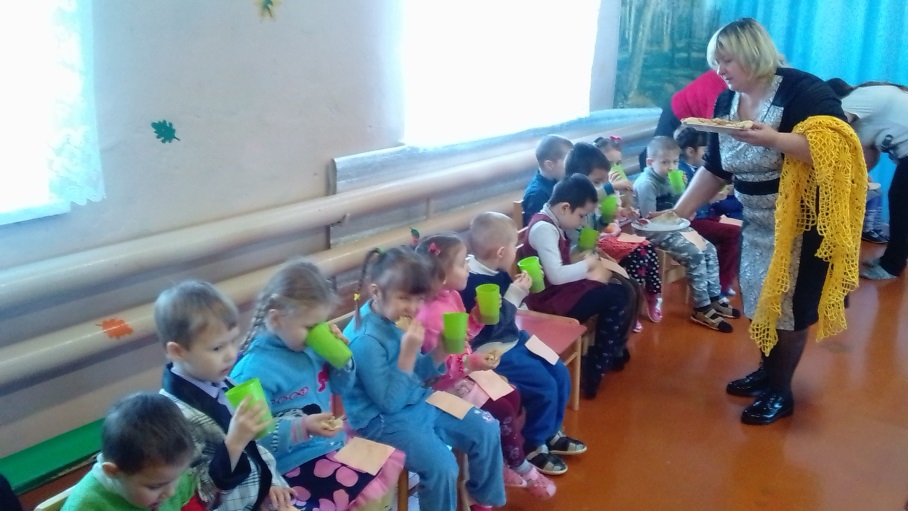 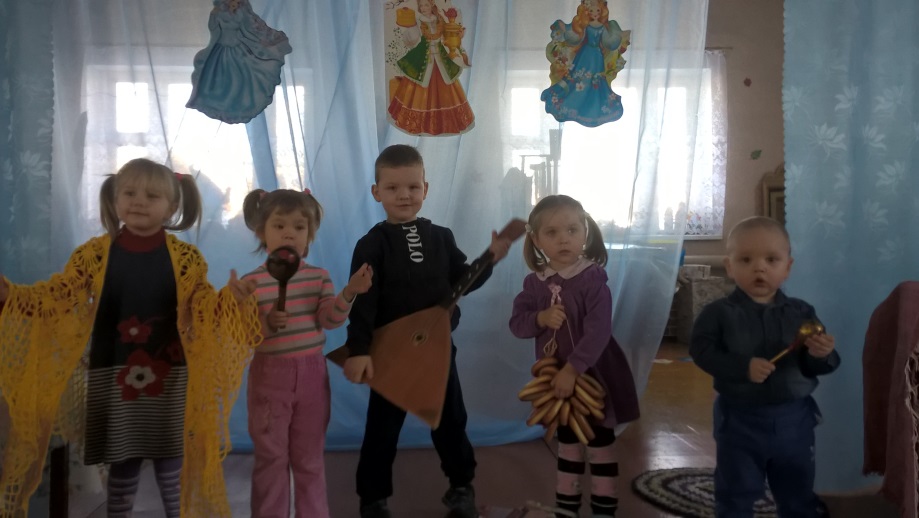 Праздник 23 февраля «Богатырская наша сила»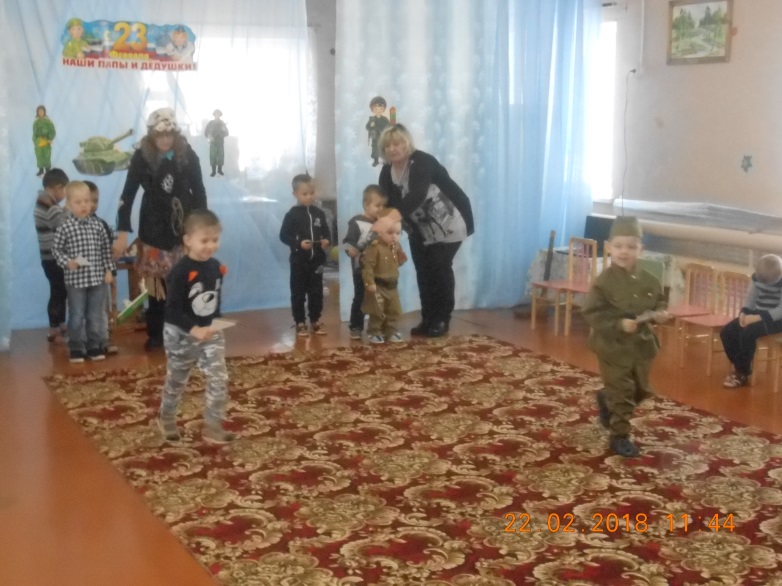 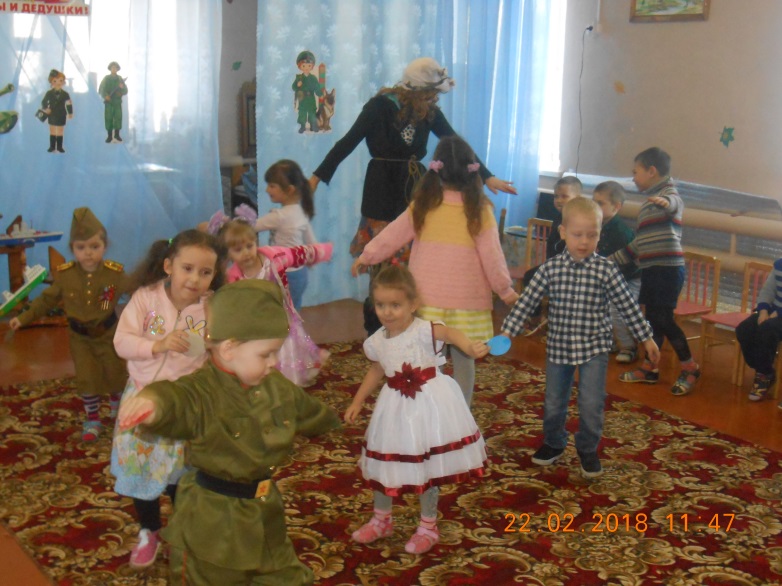 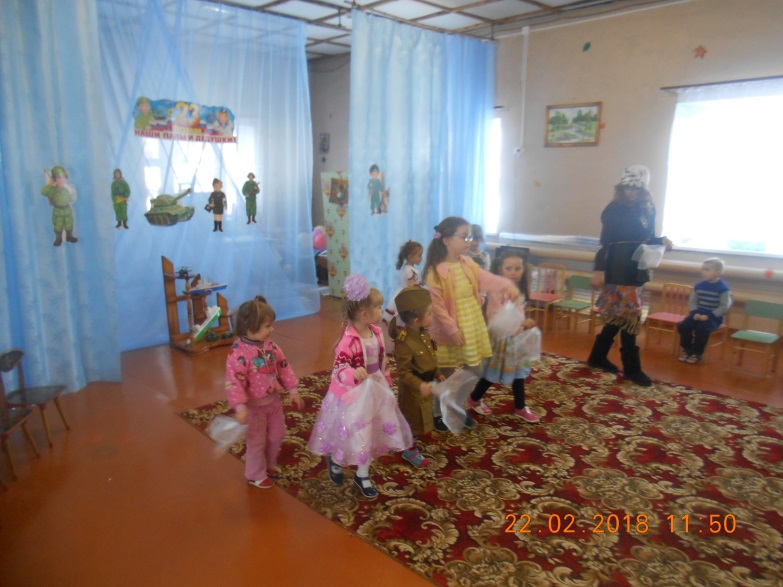 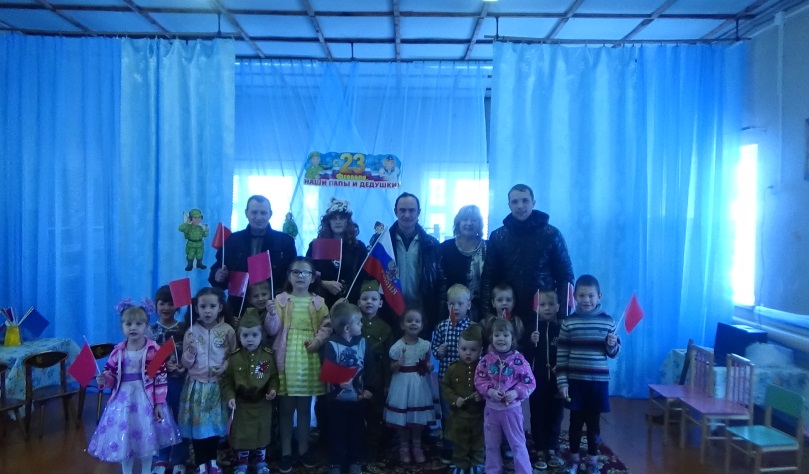 Оформление газеты к 23 февраля .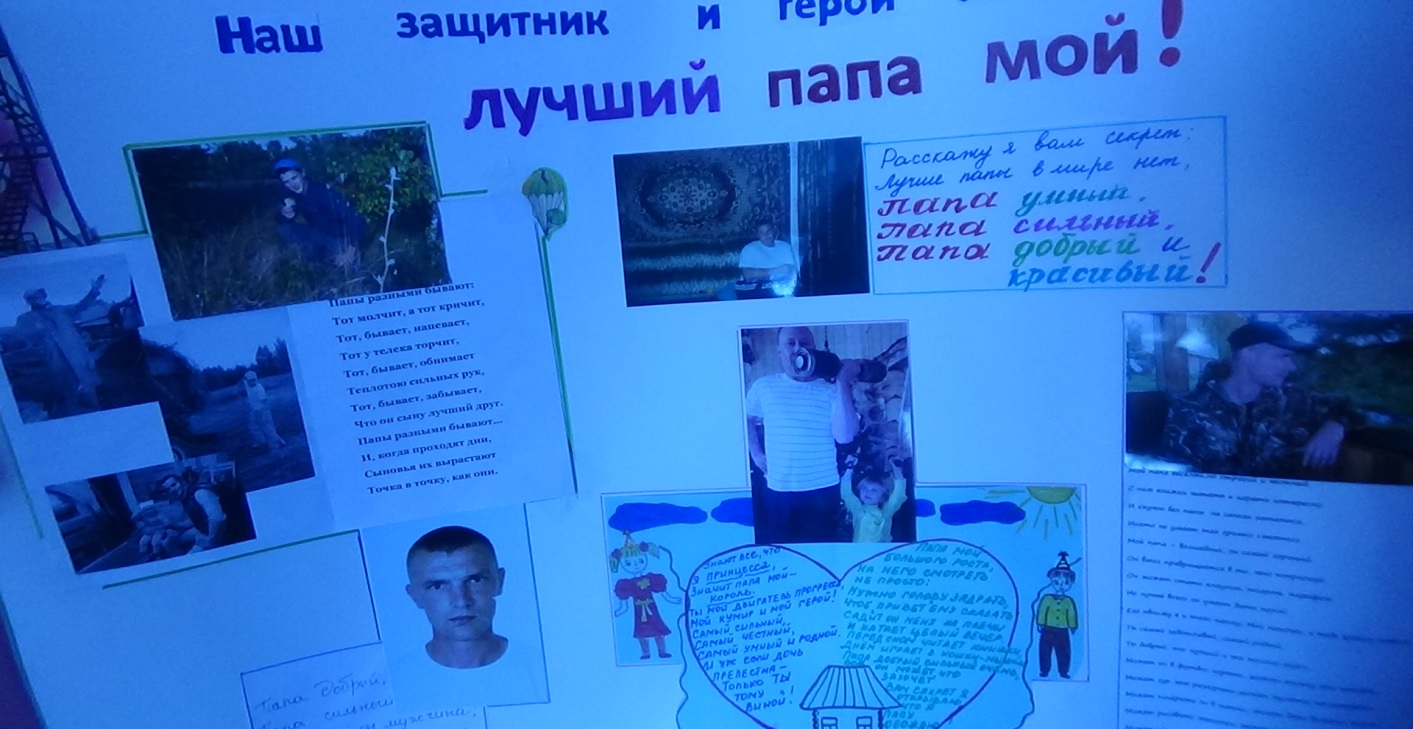 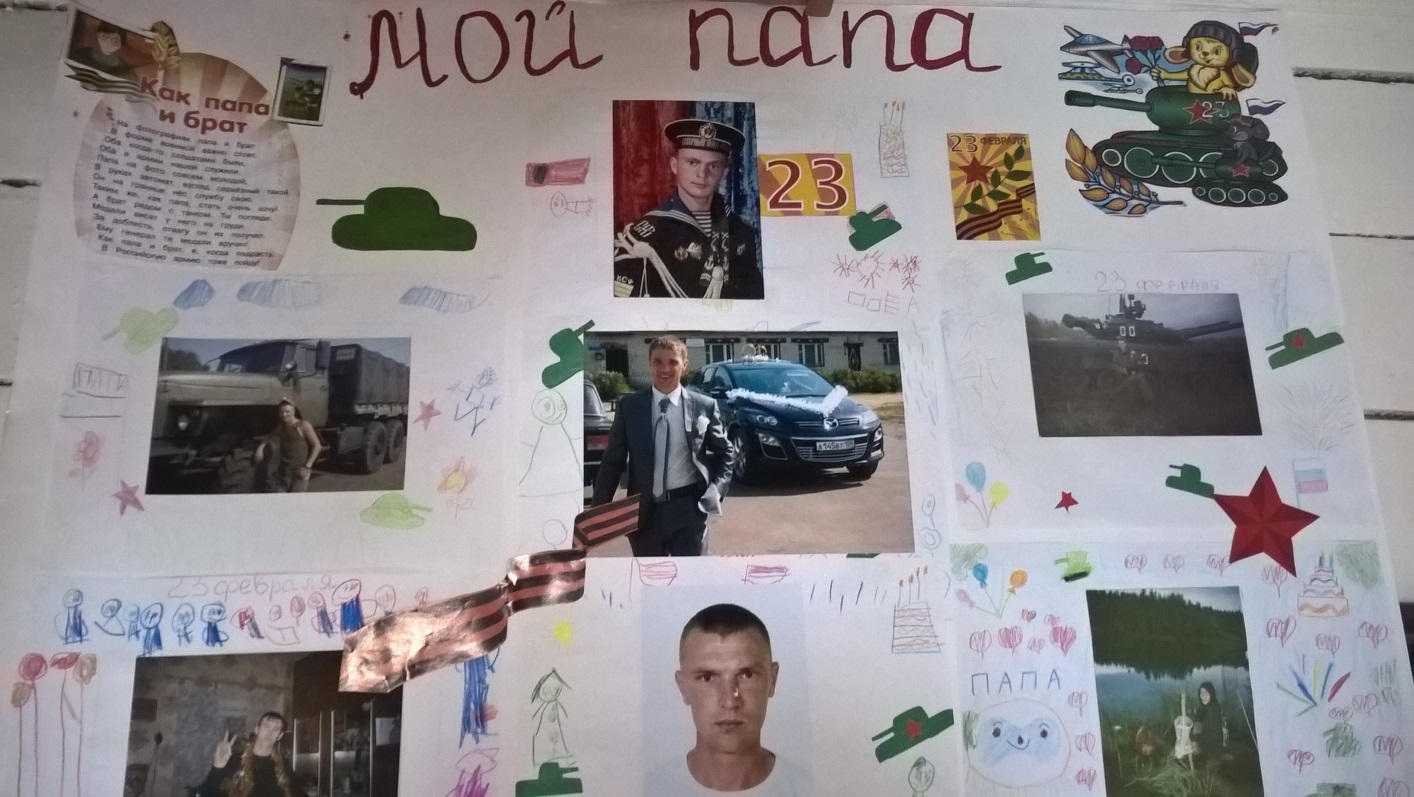 Оформление газеты «Моя семья»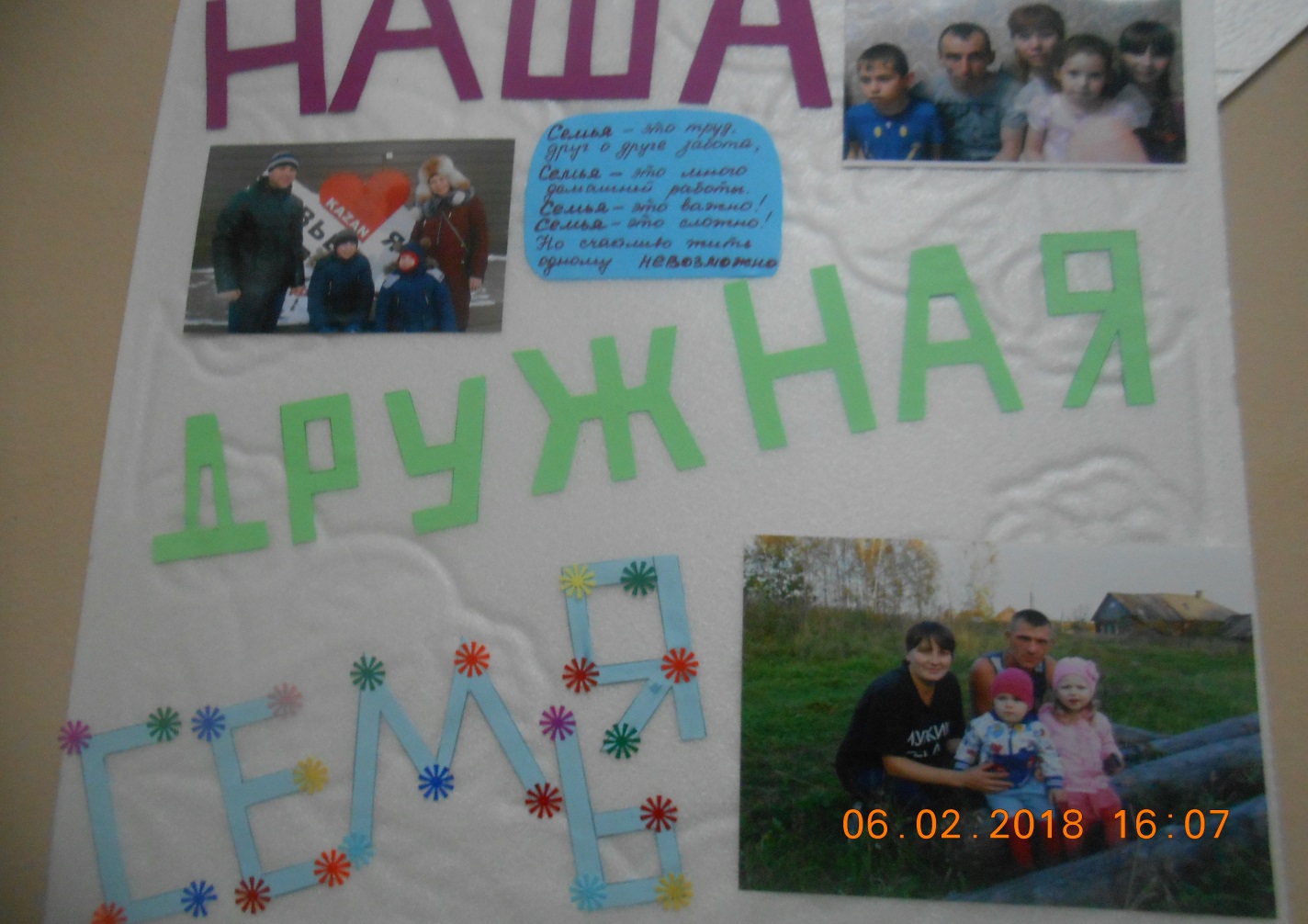 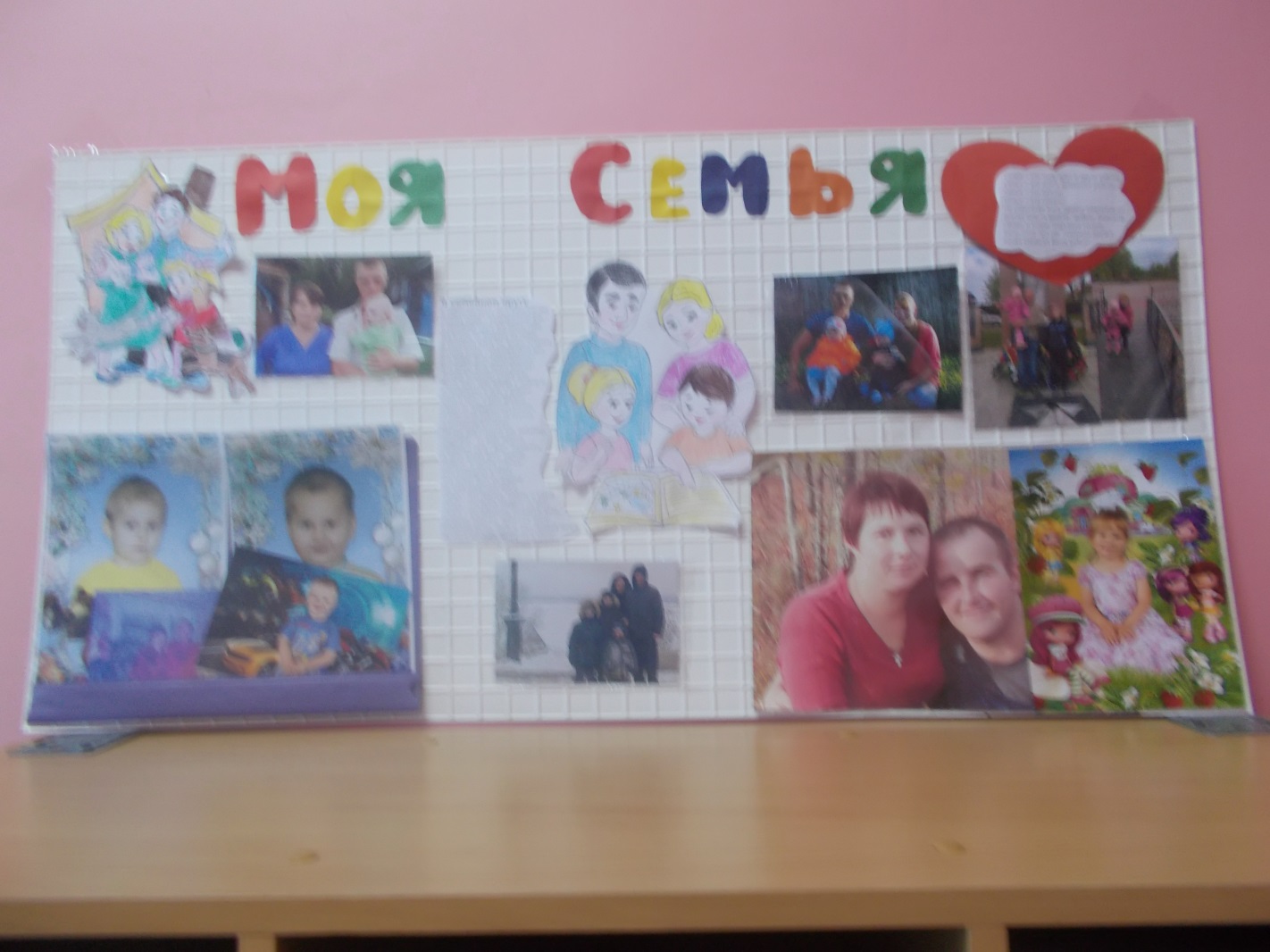            Форма работысрокиУчастникиУчастникиответственныеФизкультурный досуг «Волк забивака , символ чемпионата мира по футбола 2018 г. в гостях у ребят»01.02.2018Дети средней, старшей подготовительной группы, 22 детейДети средней, старшей подготовительной группы, 22 детейВоспитатели группВыставка фотографий  «Семейный альбом»06.02-2018Дети всех возрастных групп ,22 человекДети всех возрастных групп ,22 человекВоспитатели группКвест-игра «Край родной»Для детей и родителей.21.02.2018Дети всех возрастных групп, 22 человекДети всех возрастных групп, 22 человекВоспитатели, музыкальный руководительЭстафета «Мы за здоровый образ жизни» для детей и родителей .16.02.2018Дети всех возрастных групп, 22 человекДети всех возрастных групп, 22 человек  Воспитатели, музыкальный руководительМасленица .12.02.2018Дети всех возрастных групп, 22 человекВоспитатели  музыкальный руководительВоспитатели  музыкальный руководительПраздник 23 февраля «Богатырская наша сила»22 02. 2018Дети всех возрастных групп, 22 человекВоспитатели  музыкальный руководительВоспитатели  музыкальный руководительОформление газеты «Моя семья»06.02.2018.Дети всех возрастных групп, 22 человекВоспитатели  Воспитатели  Оформление газеты к 23 февраля .19.02.2018Дети всех возрастных групп, 22 человекВоспитатели  Воспитатели  